 Знакомимся со свойствами бумаги путем экспериментирования.Цели: Познакомить детей со свойствами бумаги. Учить узнавать предметы, сделанные из бумаги.Развивать речь и обогащать словарный запас (цветная, гладкая, толстая, тонкая, мнется, рвется, режется, намокает, склеивается, складывается и т.д.). Развивать мелкую моторику рук.Развивать внимание, память, мышление.Продолжать учить детей наблюдать. Прививать интерес к исследованию.Учить детей делать выводы по окончанию каждого опыта.Опыт№1 «Какая бумага бывает» Воспитатель показывает детям бумагу цветную, белую, гладкую, шершавую, толстую, тонкую. Дети рассматривают ее, щупают, гладят ладошкой и делают определенные выводы. Бумага бывает цветная, белая, толстая, тонкая, гладкая и шершавая. Опыт №2 «Бумага мнется» Воспитатель: Ребята, возьмите полоску бумаги и попробуйте ее смять. Что мы можем сказать про бумагу? (бумага мнется). Опыт №3 «Бумага рвется» Воспитатель: Ребята, возьмите вторую полоску бумаги и разорвите ее на несколько кусочков. Что мы можем сказать про бумагу? (бумага рвется) Дидактическая игра «Бывает – не бывает»Воспитатель называет предмет с прилагательным «бумажный», а дети отвечают «бывает» или «не бывает», в зависимости от того, изготавливают ли этот предмет из бумаги.Бумажная книга
Бумажный стул
Бумажный кораблик
Бумажное полотенце
Бумажная обувь
Бумажное пальто
Бумажная газетаОпыт №4 «Бумага намокает» Воспитатель: Ребята, возьмите третью полоску бумаги и опустите ее в емкость с водой. Что мы можем сказать про бумагу? (бумага намокает). Опыт №5 «Бумага хорошо режется» Воспитатель: А сейчас я покажу вам, что еще можно сделать с бумагой (воспитатель берет ножницы и разрезает бумагу). Делает с детьми вывод: бумага хорошо режется. Опыт №6 «Бумага складывается» Воспитатель: Ребята, возьмите последнюю полоску бумаги и сложите ее пополам. Что мы можем сказать? ( бумага складывается).Конструирование из бумаги «Цветные шарики-комочки»Дети сминают разноцветные салфетки в комочки округлой формы.Дыхательная гимнастикаДетям предлагается подуть на бумажные комочки. Понаблюдать за их движением в зависимости от силы, с которой на них дуют.На комочек дуй легонько,
Будет двигаться тихонько.
На комочек дуй сильнее,
Побежит он веселее.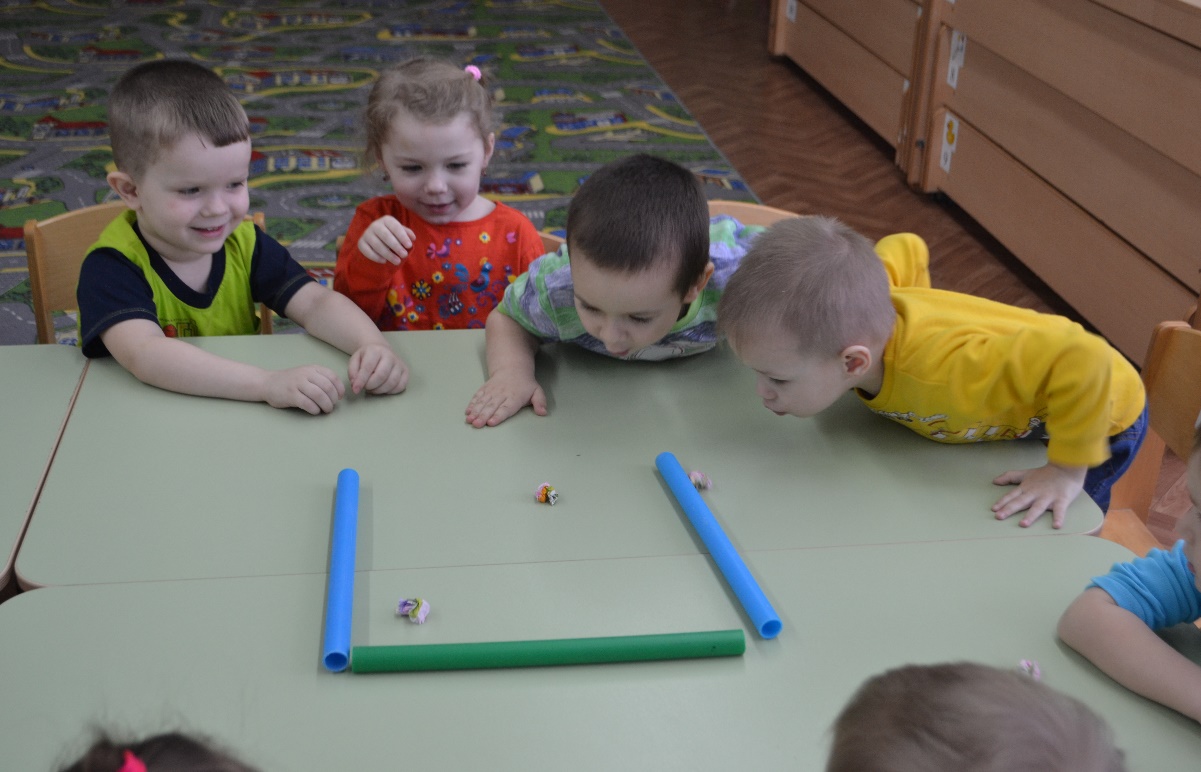 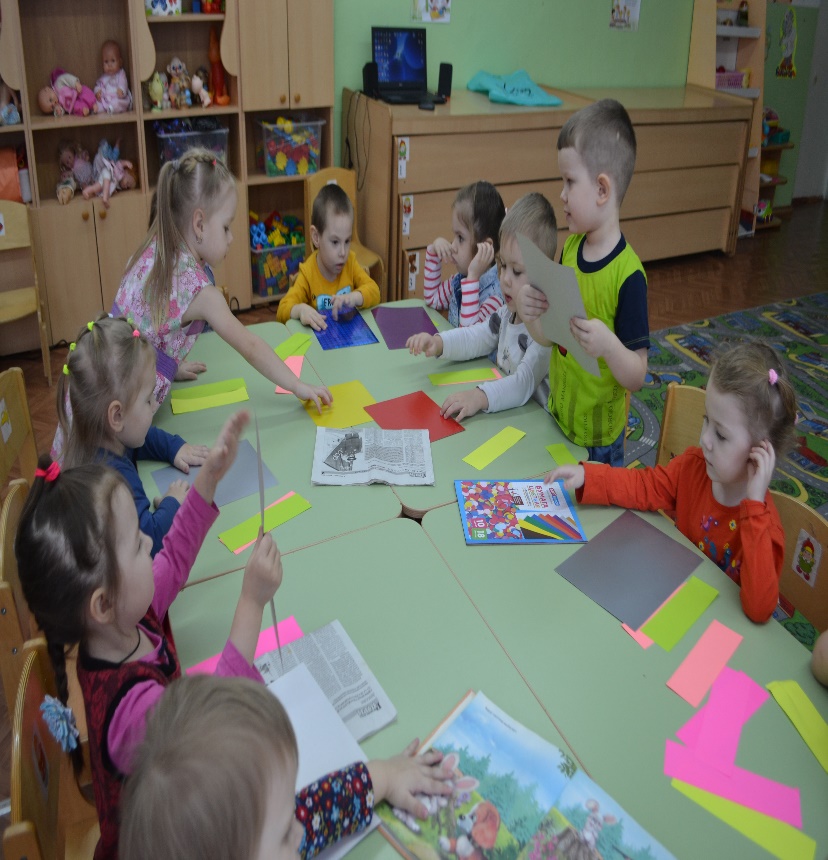 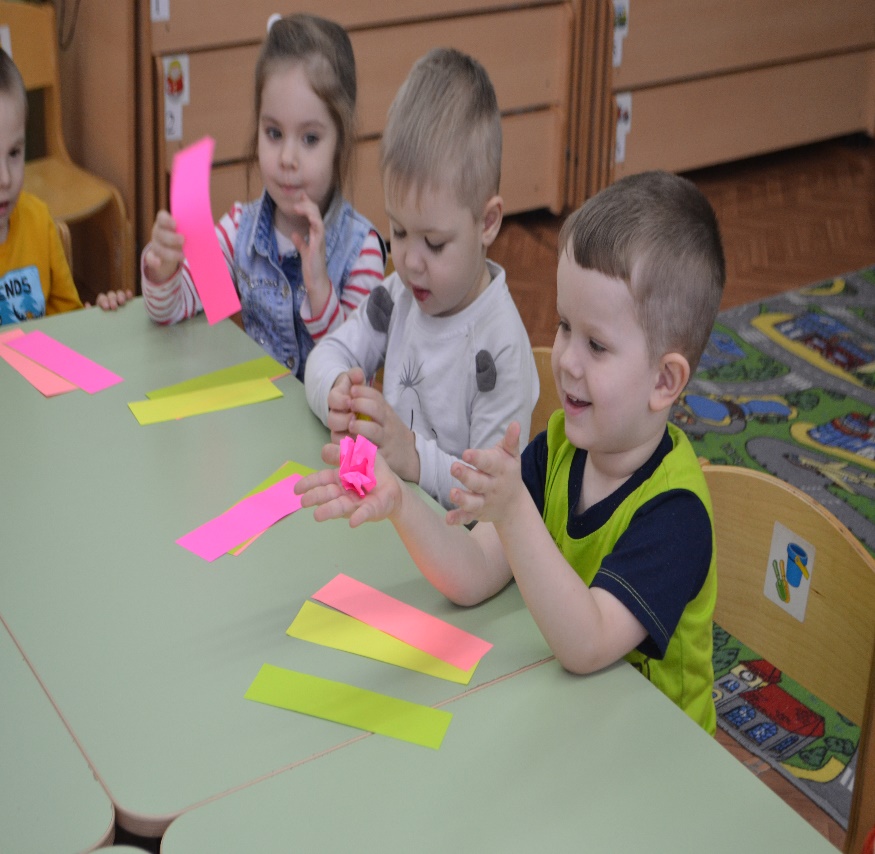 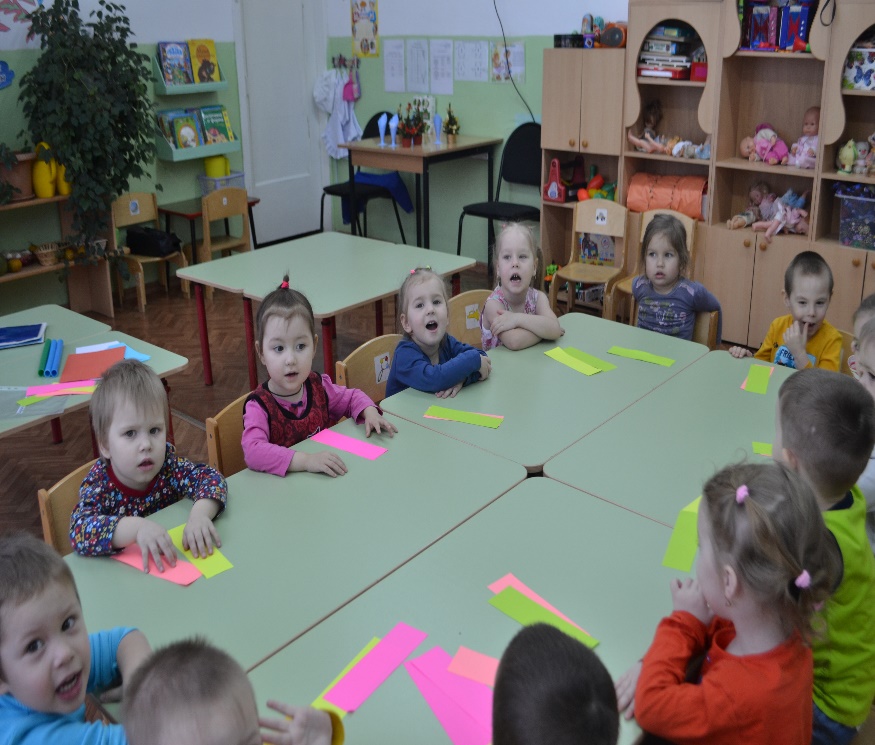 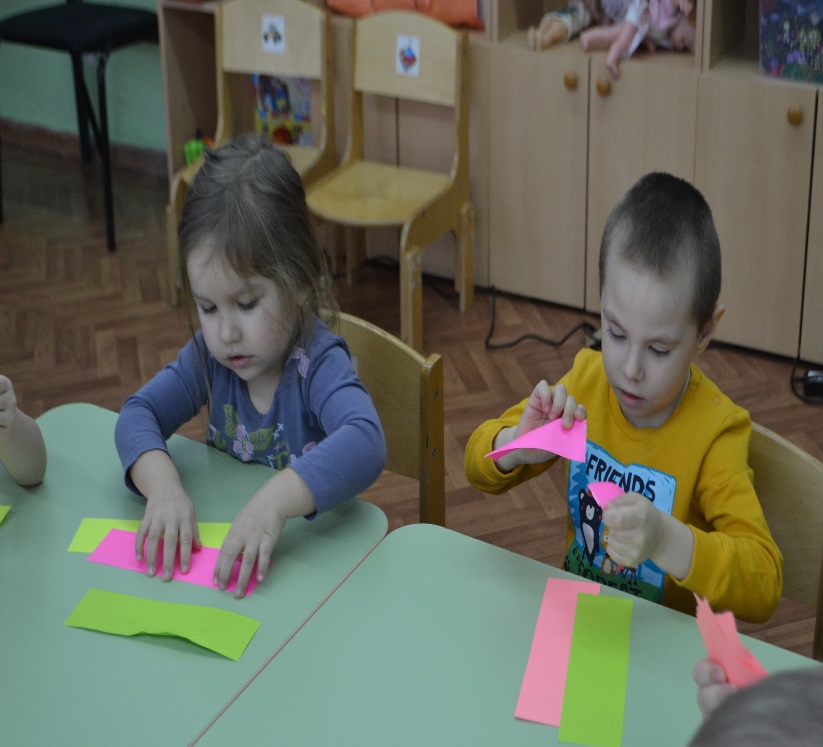 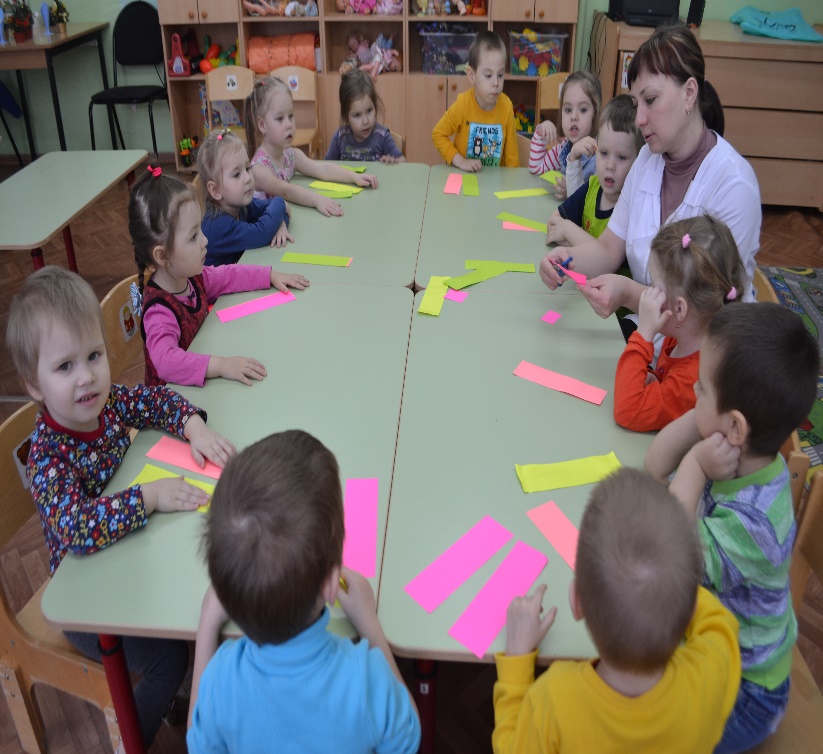 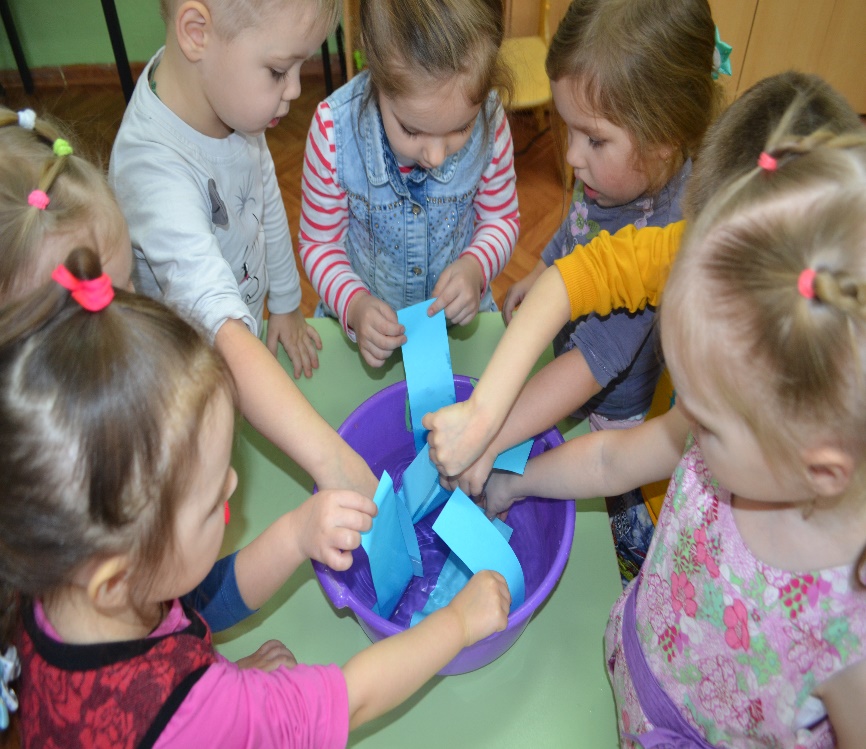 